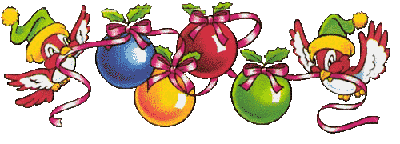 JÍDELNÍČEK MŠ TUŘANY 2. 12. – 6. 12. 2019                        Svačina: chléb, máslo, drožďová pomazánka, zelenina, čaj (1a,1b,1c,3,6,7) Pondělí         Polévka: kuřecí vývar s těstovinami (9)  2. 12.           Hl. jídlo: bramborové šišky s mákem, strouhankou, bílá káva (1a,3,7)                        Svačina: chléb, máslo, šunka, ovoce, čaj, mléko (1a,1b,1c,6,7)……………………………………………………………………………………………………………………………………………                       Svačina: toustový chléb, Ajvarová pomazánka, ovoce, čaj, mléko (1a,1b,7) Úterý            Polévka: luštěninová (1a)  3. 12.          Hl. jídlo: kuřecí placičky, brambory, zelenina (1a,3,7)                       Svačina: rohlík, lučina, zelenina, čaj, mléko (1a,1b,7)……………………………………………………………………………………………………………………………………………                      Svačina: šlehaný tvaroh, piškoty, ovoce, čaj (1a,3,7) Středa         Polévka: rybí (1a,4,9)  4. 12.         Hl. jídlo: španělský ptáček, rýže (1a,3,10)                      Svačina: rohlík, rajčatový salát s mozzarellou, zelenina, čaj, mléko (1a,1b,7)…………………………………………………………………………………………………………………………………………                      Svačina: chléb, sýrová pomazánka, ovoce, čaj, mléko (1a,1b,1c,6,7)Čtvrtek         Polévka: čočková (1a) 5. 12.           Hl. jídlo: holandský řízek, bramborová kaše, zeleninový salát (1a,3,7)                      Svačina: houska, máslo, plátkový sýr, zelenina, čaj, mléko (1a,1b,7)  ……………………………………………………………………………………………………………………………………………                     Svačina: chléb, masová pomazánka, zelenina, čaj, mléko (1a,1b,1c,6,7)Pátek           Polévka: frankfurtská (1a) 6. 12.           Hl. jídlo: těstovinový salát s tuňákem (4,7)                     Svačina: chléb, pomazánkové máslo, ovoce, čaj, mléko (1a,1b,1c,6,7)……………………………………………………………………………………………………………………………………………Obsahuje alergeny: viz pokrmZměna jídelníčku vyhrazena!Přejeme dobrou chuť!Strava je určena k okamžité spotřebě!